臺北市聽力師公會106年在職繼續教育課程「人工電子耳健保醫材產品介紹」課程內容聽力師在臨床工作有機會接觸重度至極重度聽損孩童與成人，個案除了助聽器選擇外，隨著時代科技進步，可經由外科手術植入人工耳蝸(人工電子耳), 人工電子耳植入於2017年7月開始納入健保，使得更多聽損孩童受惠，獲得可用之聽力，並增進溝通能力。藉由此次課程瞭解全民健保對於人工電子補助植入體/語言處理器/與升級方案之簡介，提供聽力師於臨床諮商，幫助他們聽見世界上美妙的聲音並增加他們就業、教育以及社交的機會。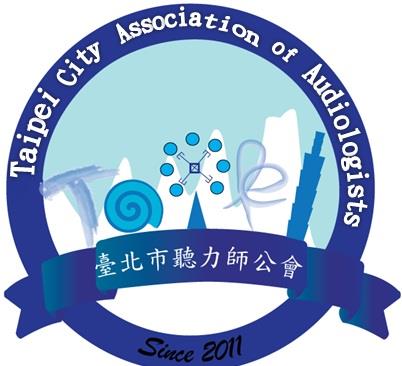 主辦單位：臺北市聽力師公會協辦單位：臺北護理健康大學語言治療與聽力研究所時    間： 106 年 11月19日 (星期日)  8:30 AM~12:00 AM地    點：臺北護理健康大學語言治療與聽力研究所                城區部：台北市內江街89號 4樓 401教室報名時間： 即日起至106年 11 月 3 日前或額滿為止(限100名)報名費用：臺北市、新北市、桃園市聽力師公會會員                北護聽語系學生不需費用報名方式：請至臺北市聽力師公會網站以線上報名填妥報名表即可                (於網站「研習活動」連結至線上報名系統)。學分認證： 屬聽力專業課程，積分申請中說    明： 1. 為尊重演講者，研習學員請勿自行錄影、錄音                 2. 為求環保，請各位學員自備環保杯研討會議程:講師簡介：     蔡鋕鑫 老師     現職: 科林儀器股份有限公司 教育訓練副理     學歷: 中山醫學大學聽力與語言治療學系畢業     經歷: 科林儀器股份有限公司           中山醫學大學聽語系臨床實習督導           馬偕醫學院聽語系臨床實習督導     邱思綺 老師     現職: 建聲聽覺 人工電子耳部門 資深生物醫學工程師     學歷: 銘傳大學-生物學工程學系           長庚大學-資訊工程學系碩士班     經歷: 建聲聽覺 人工電子耳部門     吳承恩 老師     現職: 美樂迪公司聽力選配師, MEDEL電子耳產品講師     學歷: 中國醫藥大學口腔衛生學系           中山醫學大學語言治療與聽力學系語言組(肄) 經歷: 2016奧地利MEDEL原廠產品訓練      2017亞太區MEDEL原廠電子耳調機和實作訓練時間內容主講者08:30-09:00報到09:00-09:50Cochlear (澳洲)蔡鋕鑫 老師09:50-10:00休息10:00-10:50Advanced bionics(美國)邱思綺 老師10:50-11:00休息11:00-12:00Medel(奧地利)吳承恩 老師